Publicado en Alicante el 22/09/2015 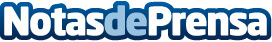 El Apple Watch ya está a la venta en todas las tiendas K-tuinEl famoso Apple Watch ya ha llegado a Alicante, Andorra, Coruña, Santander, Pamplona, Salamanca y Logroño. Lo ha hecho de la mano de K-tuin, el distribuidor oficial de Apple. El último gadget de moda del famoso fabricante de tecnología, hasta ahora a la venta sólo en las grandes ciudades españolas,  está ya disponible en todas las tiendas K-tuin  Datos de contacto:Soledad Olalla910910446Nota de prensa publicada en: https://www.notasdeprensa.es/el-apple-watch-ya-esta-a-la-venta-en-todas-las_1 Categorias: Dispositivos móviles Innovación Tecnológica http://www.notasdeprensa.es